PHOTOGRAPHY 101 with Pat GoldbergChoosing Your Gear (Pre-workshop seminar): Wednesday, January 26, 10am - 12pmCost: $25 (members/$30 non-members)Aimed at those who are thinking about buying camera equipment and would like information to help make better decisions tailored to their needs. Will cover pros/cons of different camera types.Workshop ITuesday, February 15 (9:30am – 12pm)Cost: $80/5 workshops or $20/workshopGetting Started Right: In this introductory workshop we will cover maximizing image resolution through file settings, mastering focus (practicing good shooting technique as well as choosing the best focus settings for different conditions) and integrating basic artistic principles in composition. Workshop IITuesday, February 22 (9:30am – 12pm)Exposure Basics: Well-exposed images have shadows and highlights and details in both. In this workshop we examine the “exposure triangle,” three factors that work together to bring light into an image. We then focus on choosing ISO values (sensor sensitivity) for different conditions. Workshop IIITuesday, March 1 (9:30am-12pm)Leveling Up: Using Aperture and Shutter Speed Creatively. Will cover how to adjust aperture settings and how this choice affects depth of field. Will also cover how to adjust shutter speed settings and how these effects are used in art.Workshop IVTuesday, March 8 (9:30am-12pm)Of Light and Lenses: Will cover basics of how camera lenses work, different kinds of lenses and how lens choice affect field of view. Will also practice recognizing different light situations to improve understanding of how light quality affects image quality. Workshop VTuesday, March 15 (9:30-12pm)Intermediate Tips and Tricks: This final session covers how and when to sue the manual setting on your camera and how to address tricky light situations through use of flash and HDR. Will also discuss photography as a form of storytelling with tips on how to make your story more compelling to viewers. POTTERY  with Christa StanelunAcquire basic knowledge of the art of pottery. Coil, pinch, slab, wheel, glazing.   (Materials must be purchased in class - Clay & Glazes at cost of $20 per 20 lb bag) All levels: Beginning to advanced. Age 16 to adult.                    Fee:  5 week session $90member ($115 non-member) includes firing feeTuesday Morning Classes - 9:30 am – NoonClass size limited to 8 students.POTTERY WHEEL with Denise PhilbrookLearn the basics of throwing on the wheel: including preparation of the clay, centering, shaping and trimming.   (Materials must be purchased in class - Clay & Glazes) Thursday Evening 5:30 – 8:00Friday – 9:30 - Noon  Fees:  5 Week Session:  $90 ($115 non-member) Includes firing feeAll Levels: Ages 16 to AdultOur facility is wheelchair accessible. Persons requesting disability related accommodations can contact PFAC’s Accessibility Coordinator at 727-845-7322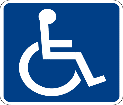 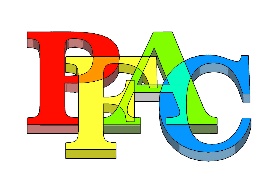 PASCO FINE ARTS COUNCILCLASS SCHEDULESeptember 2021 – May 2022To sign-up for classes go to our website www.pascoarts.org or call the art center at 727-745-7322Note: All Classes will be limited to8 students due to social distancing. To ensure appropriate class size, students should sign up and pay prior to the first day of class. 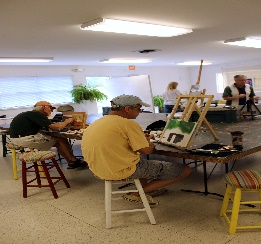 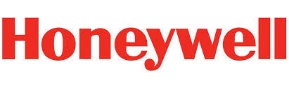 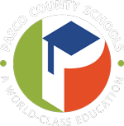 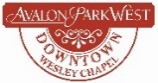 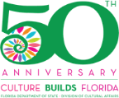 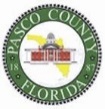 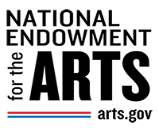 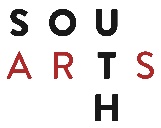 WATERMEDIA - with Suzanne Natzke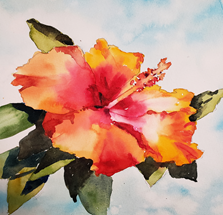 Watercolor BasicsThursdays 1:00 – 4:00Fees: 5 Week Session:  $80 member ($95 non-member)Material Fee: Basic watercolor starter kits will be available for an additional cost. Oct. 7 – Nov. 4Nov. 11 – Dec. 16Jan. 6 – Feb. 3 Feb. 10 – Mar. 10Mar. 17 – Apr 14Designed for beginners, experienced beginners, or those who are a bit rusty this class will cover the fundamentals of the medium. Students will learn essential techniques for painting in watercolor as well as gaining an understanding of composition and design. Advanced WatermediaThursdays 9:30 – 12 Fees: 5 Week Session:  $80 member ($95 non-member)(See website for materials list or ask at the reception desk)For intermediate to advanced students. Watercolor, acrylic, or mixed watermedia are welcome. Each session will have a different theme as follows:Oct. 7 – Nov. 4Mark Making in Watermedia– Explore line, patterns, and mono-printing in watercolor or watermedia of your choice.WATERMEDIA (continued)Nov. 11 – Dec. 16This is a 4 week class due to Thanksgiving. Fees: $64 member/$76 non-memberCreating Content I for Watermedia– Discover new design strategies to enhance and create more interesting compositions.  Jan. 6 – Feb. 3Creating Content II for Watermedia – Learn how to generate and develop original concepts to create paintings that tell a story. Feb. 10 – Mar. 10Working in a Series – Students will select a theme of their choosing (subject, technique, color, etc.) to create a series of paintings, allowing for in-depth exploration. Mar. 17 – Apr 14A Close Up View – Paint subjects from a different perspective – a macro-view!MIXED MEDIA CLASS with Pat GorrowLevel:  Beginners to IntermediateNovember 8 – December 13Fee: 5 Week Session $80 ($95 non-members)Beginners to intermediatesMixed media class using watercolors, acrylics, inks, markers, wax, items from nature or anything that will leave a mark or impression on your watercolor paper. Will also be using unusual materials to make textures working our way through and into a colorful finished painting you will be very proud of!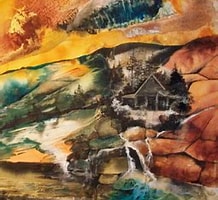 Note: Dates & times are subject to changePlease verify by checking our website or callingthe Center for any changes that might have taken           place.No Class week of ThanksgivingCenter is closed From Dec. 20 – Jan. 3         Pasco Fine Arts Council, Inc.               4145 Fairford Drive          New Port Richey, FL 34652                    727-845-7322                www.pascoarts.orgAug. 31 – Sept. 28Oct. 5 – Nov. 2Nov. 9 – Dec. 14Jan. 4 – Feb. 1Feb. 8 – Mar. 8Mar. 15 – Apr. 12Apr. 26 – May 24ThursdaySept. 2 – Sept. 30Oct. 7  – Nov. 4Nov. 11 – Dec. 16Jan. 6 – Feb. 3Feb. 10 – Mar. 10Mar. 17 - Apr. 14Apr. 21 – May 19 FridaySept. 3 – Oct. 1Oct. 8– Nov. 5Nov. 12 – Dec. 17Jan. 7 – Feb. 4Feb. 11 – Mar. 11Mar. 18 - Apr. 15Apr. 22 – May 20